5.12〡2020年的防灾减灾日今年5月12日是我国第十二个全国防灾减灾日。主题是“提高灾害防治能力，构筑生命安全防线”。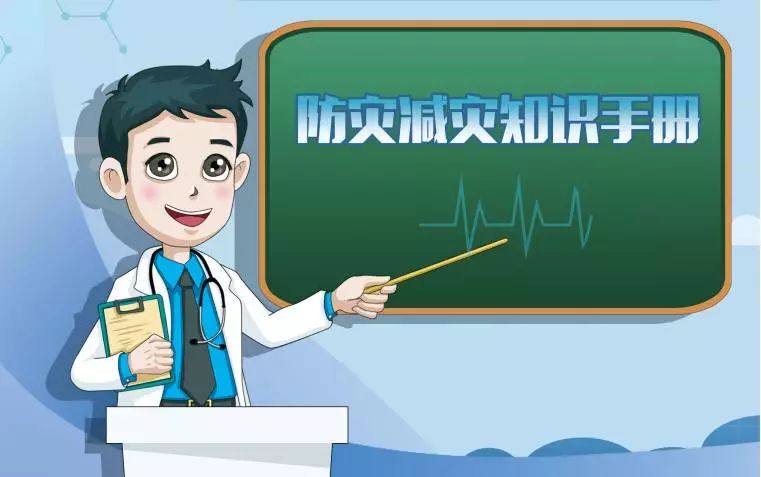 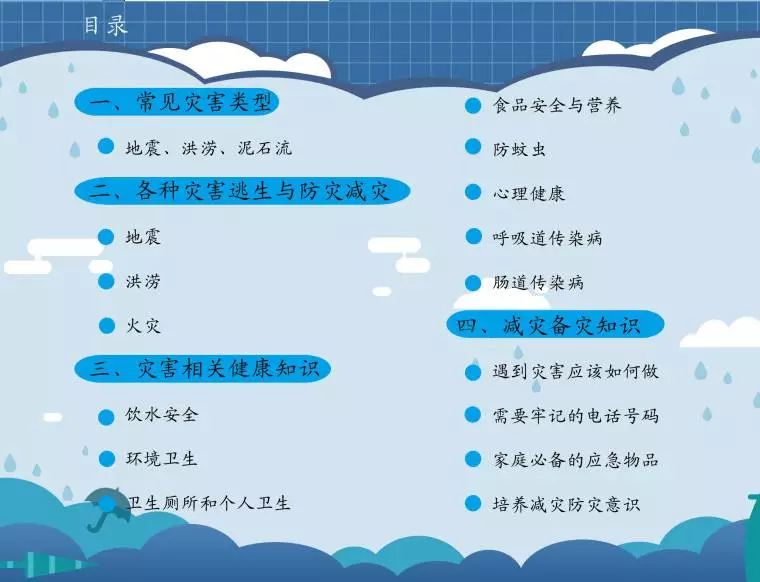 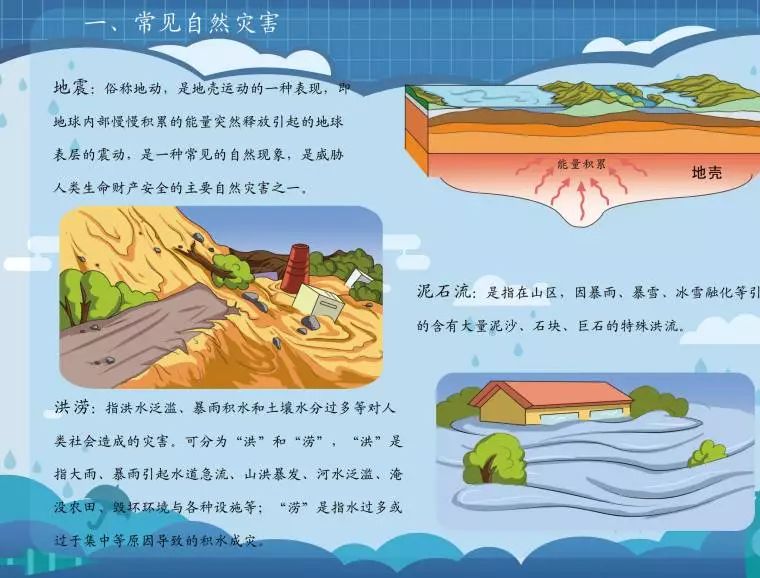 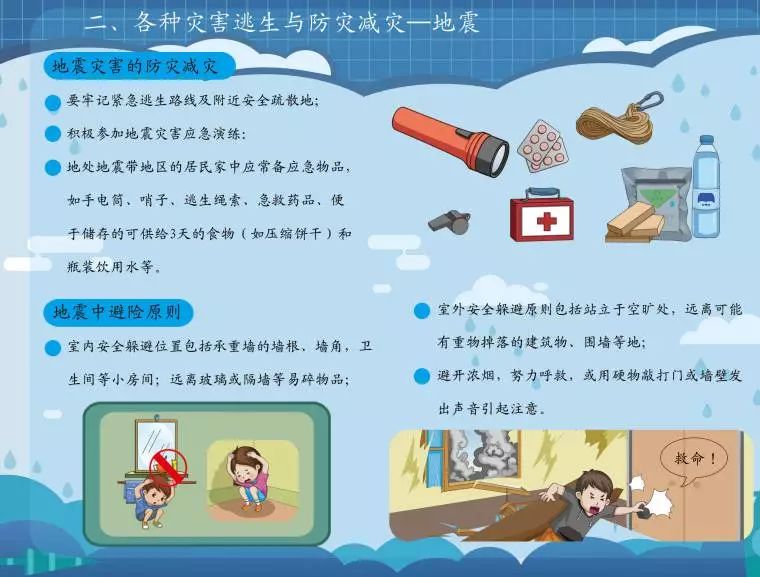 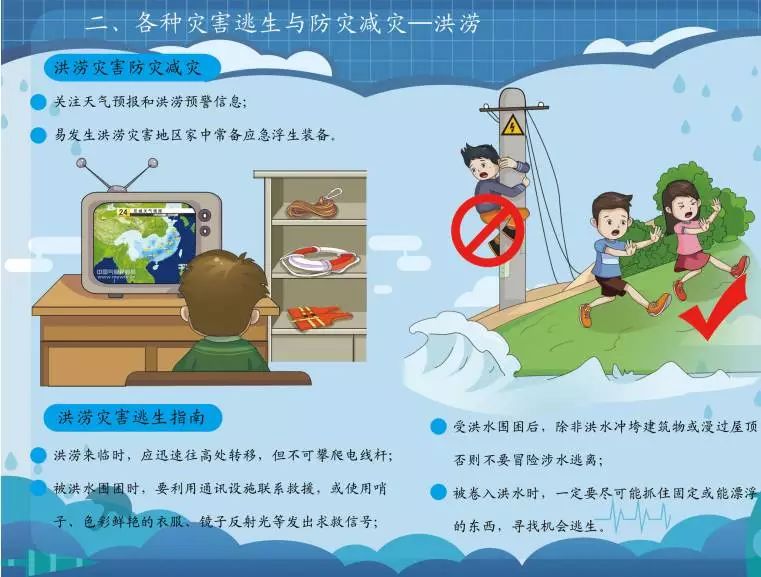 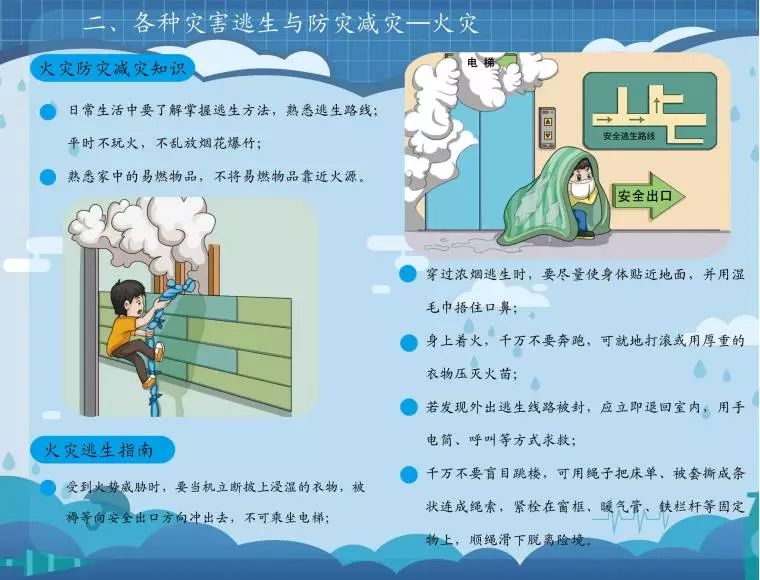 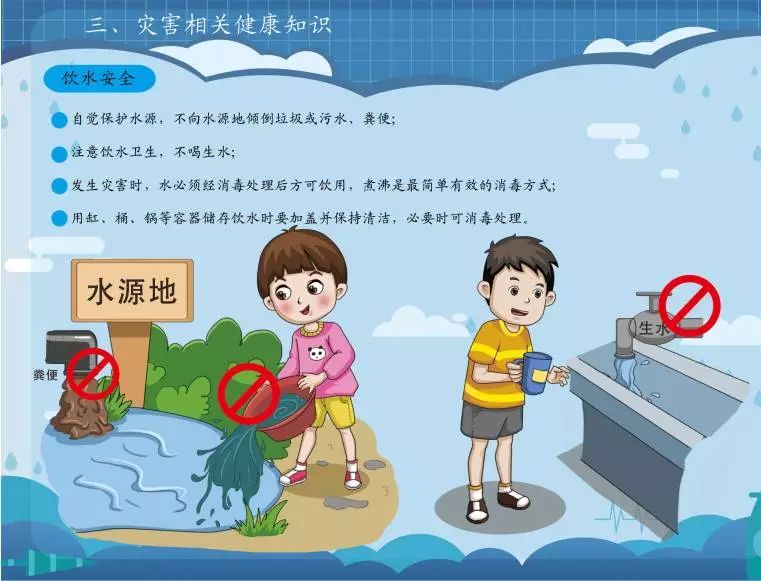 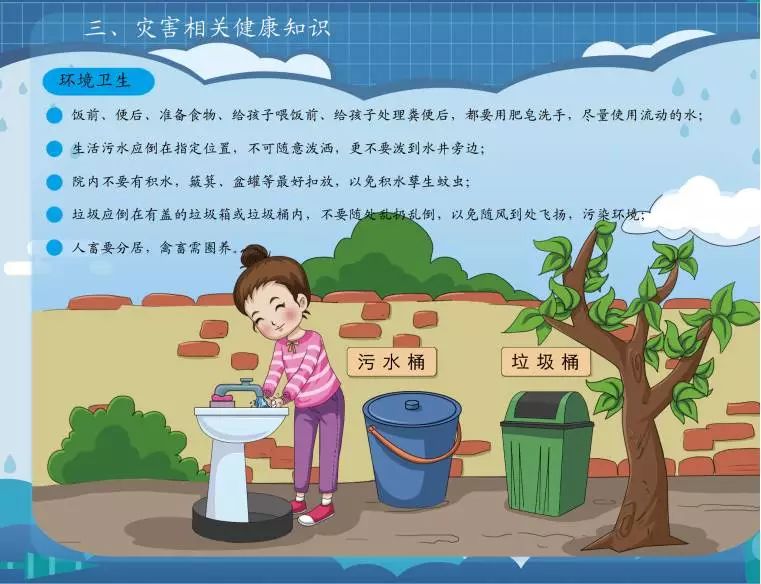 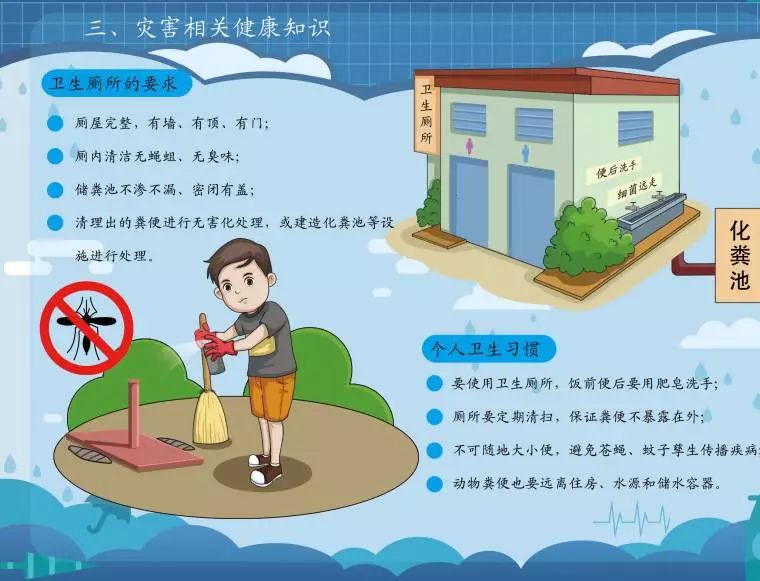 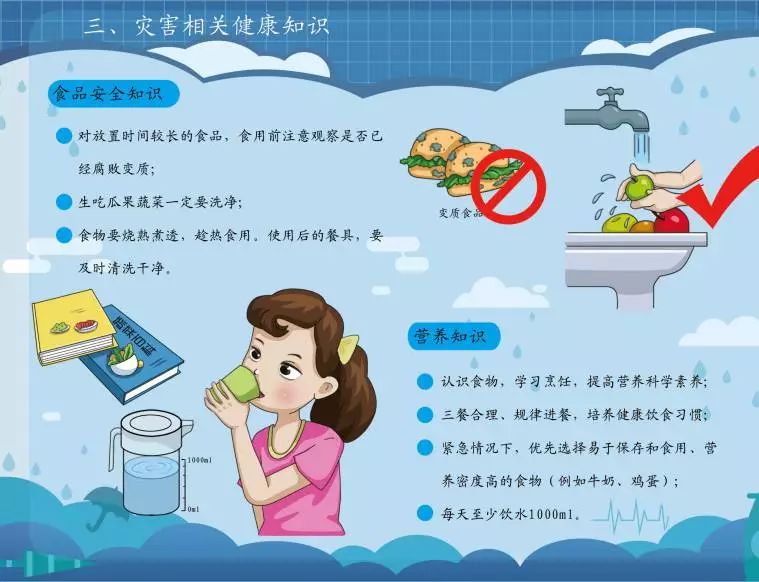 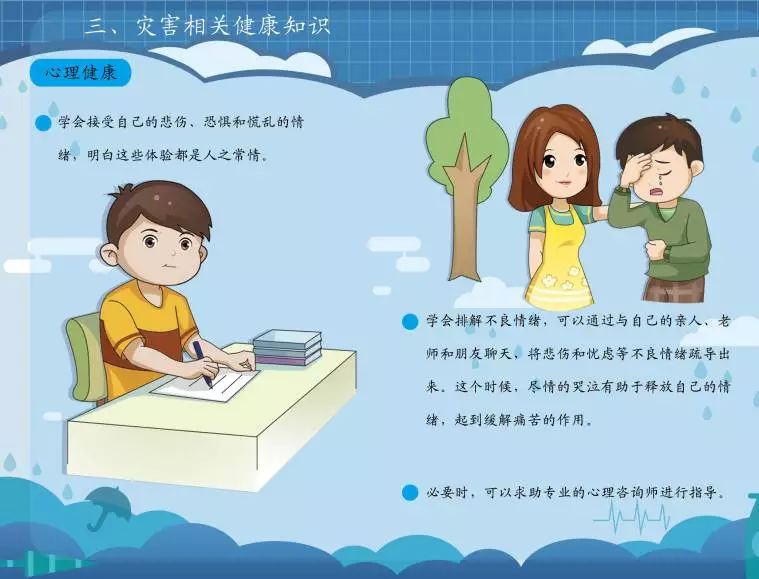 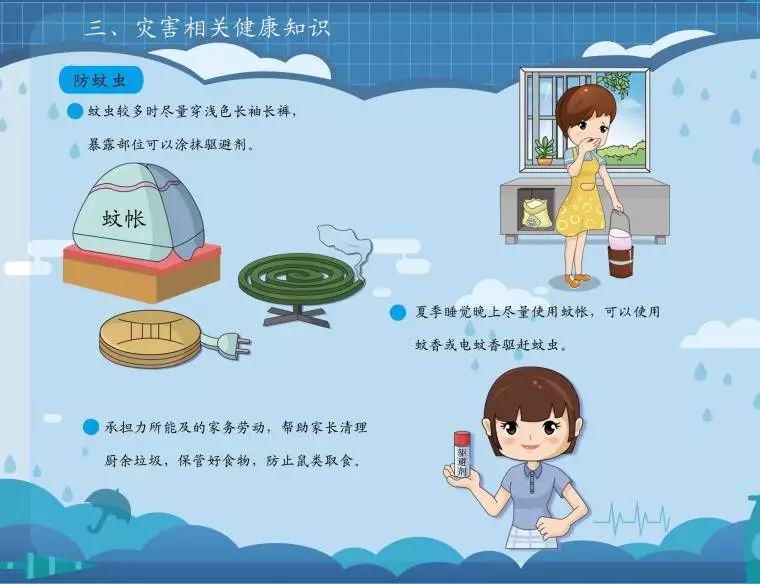 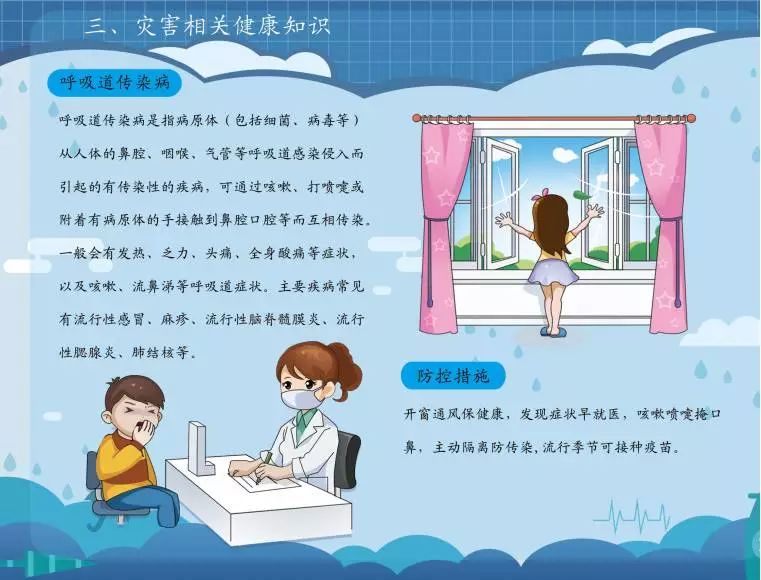 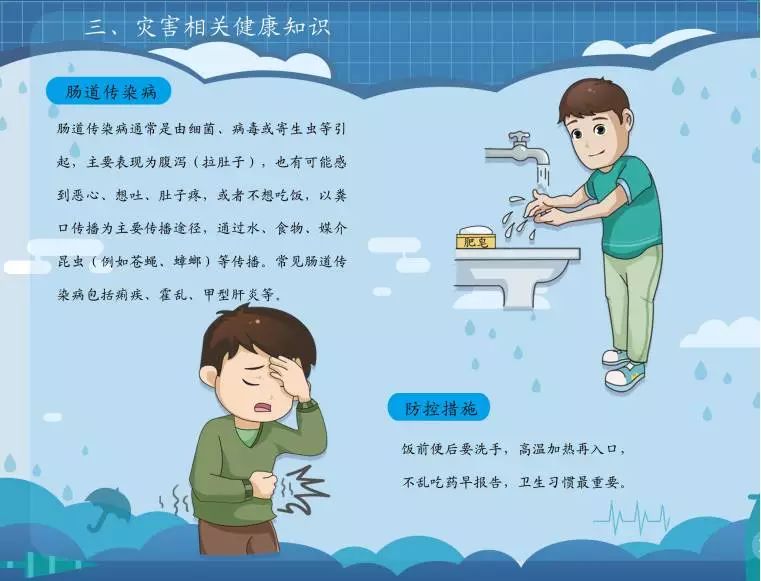 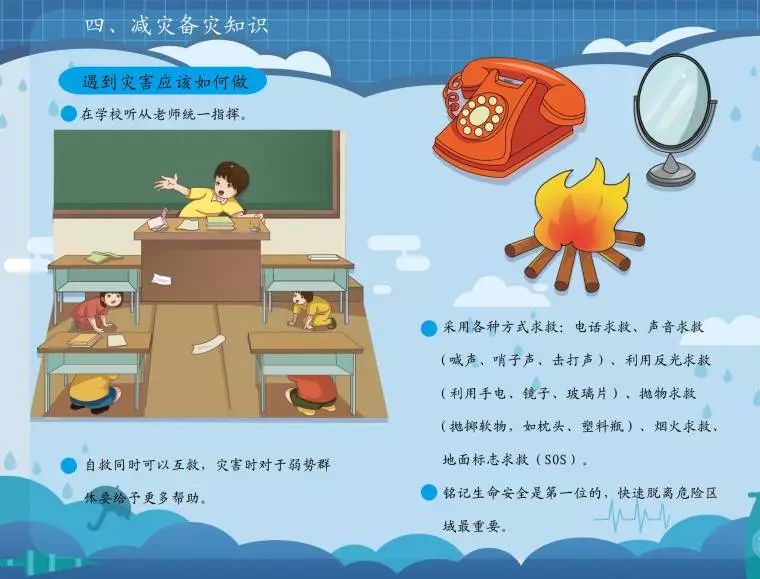 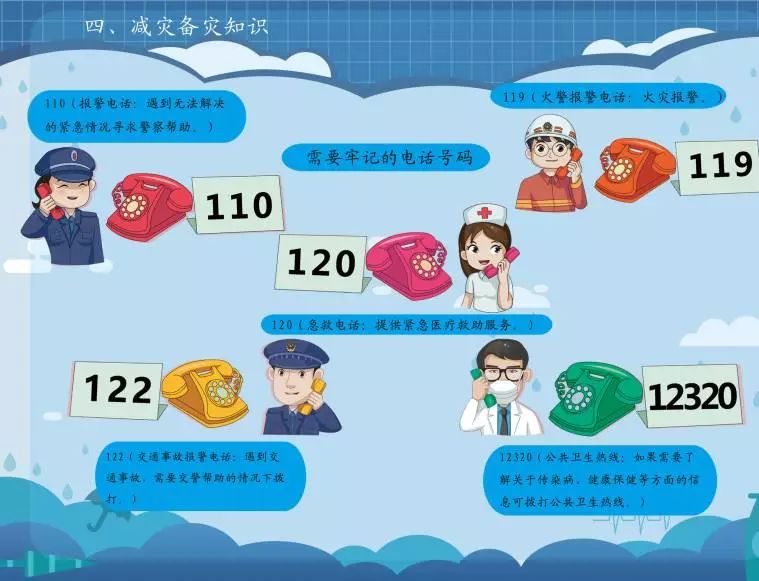 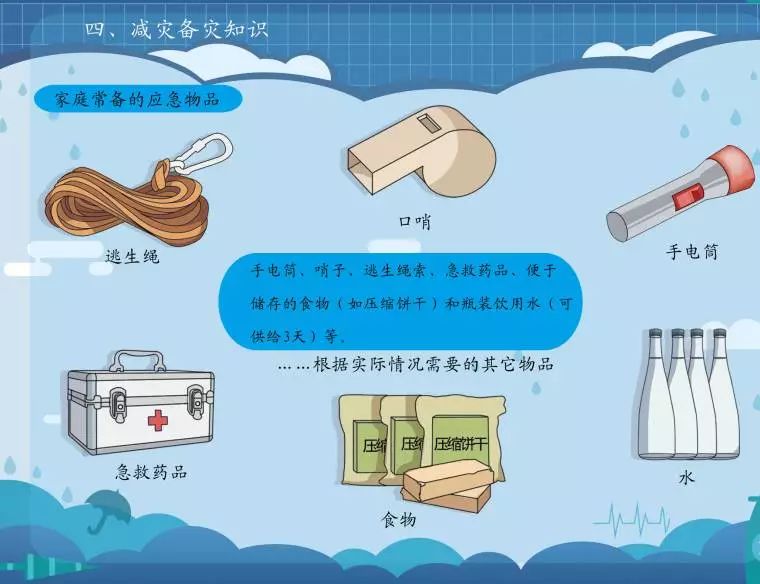 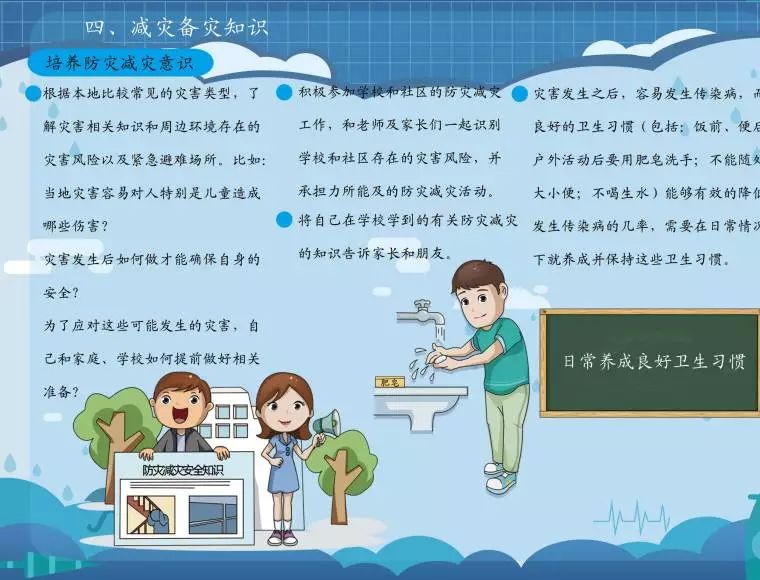 